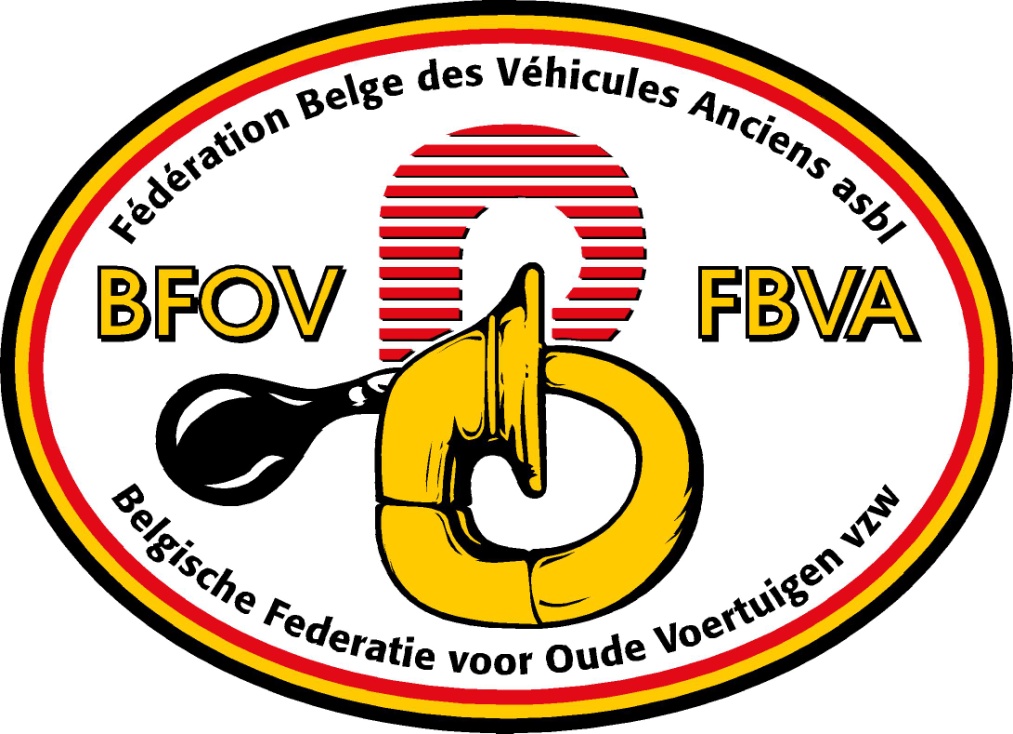 FIVA Identity Card(Versie 01.07.2018)InleidingDe Belgische Federatie voor Oude Voertuigen vzw (BFOV) is een erkende organisatie die het behoud, de bescherming en de promotie van oude voertuigen nastreeft, alsook de cultuur die hieraan gelinkt kan worden.De volgende generaties zullen de vruchten kunnen plukken van deze authentieke elementen van het historisch patrimonium, dank zij  het onderhouden van deze oude voertuigen, de toebehoren ervan en de documenten voortkomend uit onderzoek evenals folders, door het opstellen van richtlijnen, normen en instructies.De oude voertuigen moeten op een verantwoorde manier gebruikt worden; dit kan tot uiting komen via wetgeving, aanpassing van bepaalde politieke ideeën, hetzij door specifieke acties op touw te zetten met de steun van de gewestelijke, federale en internationale overheden.De promotie van de cultuur van de oude voertuigen zal gebeuren door middel van communicatie, organisatie van evenementen, forums en nationale seminaries. De BFOV verdedigt de belangen van de liefhebbers van oude voertuigen bij de Belgische overheden, zowel op federaal, regionaal als gemeentelijk niveau.De BFOV beschermt het industrieel erfgoed waar de oude voertuigen bij betrokken zijn.Om de liefhebbers optimaal te verdedigen  en de economische activiteiten rond de oldtimer te promoten  is het uitermate belangrijk dat de BFOV in het bezit gesteld wordt van de juiste gegevens van het oldtimerpark.Waarom een FIVA Identity Card?De FIVA Identity Card zal dienen om:- de historiek van een oldtimer te kunnen opsporen en opvolgen- de oldtimer voor eens en voor altijd te registreren in een database beheerd door de BFOV.- de oldtimer registreren als deel van het industrieel erfgoed - de oldtimer registreren om administratieve redenen, teneinde op een correcte manier te antwoorden naar de Belgische overheden, zowel op federaal, regionaal en gemeentelijk vlak.- de nieuwe eigenaars helpen bij verlies/diefstal van de boorddocumenten /voertuigen- de nieuwe eigenaars informeren aangaande de eventuele wijzigingen die het voertuig ondergaan heeft- bescherming van de historiek van de voertuigen voor de volgende generaties- deelnemen aan rally's onder het vaandel van de FIVAVoor welke voertuigen is de Identificatiefiche van toepassing?De FIVA Identity Card is geldig voor alle categorieën van oldtimers volgens de in voege zijnde wetgeving.Geldigheid van de FIVA Identity Card?De FIVA Identity Card is nominatief en zal enkel hernieuwd worden bij wijziging van eigenaar, of indien er aanpassingen moeten aangebracht worden of na verloop van de geldigheid van 10 jaar .LATEN WE SAMEN DE TOEKOMST VRIJWARENVRAAG NU EEN IDENTIFICATIEFICHE AAN VOOR UW OLDTIMERAlgemeenhedena) Verklaring van de aanvragerDe aanvrager bevestigt op zijn eer dat alle gegeven antwoorden, voor zover ze gekend zijn,  correct zijn en hij verbindt er toe om elke wijziging dat aan het voertuig zal aangebracht worden kenbaar te maken aan de Belgische Federatie voor Oude Voertuigen.b) Wet op de bescherming van de persoonlijke levenssfeerDe BFOV vzw respecteert de regelgeving voor de bescherming van uw persoonlijke levenssfeer, conform de Belgische wet van 8 december 1992 betreffende de bescherming van de persoonlijke levenssfeer ten opzichte van de verwerking van persoonsgegevensc) Heel belangrijke notaDe FIVA Identity Card is een belangrijk document. Het geeft niet alleen een beschrijving van uw  voertuig maar het draagt bij tot het opvolgen van de historiek en als zodanig van een waardig onderdeel van ons rijdend patrimonium. De kaart geeft in een oogopslag meteen de originele kenmerken van het voertuig en de eventuele aanpassingen .Om het vertrouwen dat menig aanvrager heeft in deze kaart en het groot aantal aanvragen te beheren, kunnen de technische commissie en het secretariaat zich niet veroorloven tijd te verliezen met het beheer van onvolledige aanvragen (opzoekingen, telefoons, terugzendingen …enz.) waarvan zij die alles correct invullen en doorgeven uiteindelijk het slachtoffer zijn. De leden van de technische commissie zullen de analyse van het dossier pas beginnen nadat de betaling ervan werd ontvangen.Mochten er elementen ontbreken dan zal de Technische Commissie die opvragen. Zonder reactie van de aanvrager binnen de 20 dagen wordt een herinnering gestuurd. Mocht hierop  geen reactie volgen binnen de 8 dagen, zal de aanvrager geïnformeerd worden dat het dossier zonder verder gevolg werd afgesloten.Wij danken u alvast voor uw begripAnderzijds is de BFOV wel degelijk bewust dat niet alle liefhebbers de technische of mechanische kennis hebben voor het invullen van de vragenlijst. De BFOV heeft zo’n 450 aangesloten clubs die de liefhebber kunnen bijstaan, ook zijn er een aantal experten die graag met raad en daad zullen helpen. Hun gegevens kunnen op de website van de Federatie gevonden worden.AanvraagprocedureAlvorens van start te gaan!Neem rustig de tijd om dit dossier in te vullen!Probeer op zoveel mogelijk vragen te antwoorden!Alvorens dit dossier in te vullen raden we u aan om de volgende documenten bij de hand te houden:- identiteitskaart- laatste keuringskaart- laatste inschrijvingsbewijs (Belgisch of buitenlands)- indien beschikbaar, gelijkvormigheidsattest- instructieboekje van de oldtimerDe aanvraag voor een FIVA Identity Card kan op de volgende manieren ingediend worden:Via de post :BFOV vzw Regus Business Center - Pastoor Cooremansstraat 3 – 1702 Groot-BijgaardenPer email : sec@bfov-fbva.beOnline : www.bfov-fbva.beHet is verplicht om de volgende zaken toe te voegen aan deze aanvraag:12 Foto's kleurenfoto's - indien via email, enkel in *jpg*-formaat minimum 300 dpi en max 10MB/mail. Eén van de foto’s in 3/4 vooraanzicht zal op de fiche aangebracht worden. Denk eraan een mooie foto te sturen ( let bv. op achtergrond)Rechts vooraanzichtLinks vooraanzicht Achterzijde rechtsAchterzijde links 	InterieurClose-up van het chassis-/kadernummerDashboardSnelheidsmeter / met close up van de huidige kilometer-/milesstand Linkerzijde motorcompartimentRechterzijde motorcompartimentClose-up van het motornummerClose-up identificatieplaatje 2. DocumentenKopie van het laatste Belgisch inschrijvingsbewijsKopie laatste keuringskaartIndien beschikbaar:  kopie van het gelijkvormigheidsattestIndien beschikbaar : Kopie recto/verso van de FIVA Identity Card van de vorige eigenaar  Indien beschikbaar : Kopie van documenten van de constructeur Indien gekend, kopies van de historiek van het voertuigKopie bewijs van lidmaatschap aan een club (zie vragenlijst (*1))Andere nuttige documenten ( bvb. British Motor Heritage Certificate, attest van bouwjaar, …)Bij ontvangst van de aanvraag, zal de BFOV de inhoud van het dossier en de gegeven antwoorden controleren.  Na ontvangst van het volledige dossier en van de betaling, zal de FIVA ID Card in principe ten vroegste na 4 weken worden afgeleverd. Een heel goed ingevuld dossier zal misschien vlugger klaar zijn, maar elk ontbrekend element kan aanleiding geven tot vertraging en/of kosten ten laste van de aanvrager.Ter herinnering, de opgegeven informatie van het voertuig dient overeen te stemmen zoals deze zich bevindt op het ogenblik van de aanvraag.Controle van het voertuigOm de FIVA ID Card te verwerken, en in geval van twijfel door de Technische Commissie, eist de FIVA dat het voertuig gecontroleerd wordt.Er zijn twee mogelijkheden :u wordt uitgenodigd, zonder bijkomende kosten, om het voertuig aan de controle te onderwerpen bij de BFOV vzw – Regus Business Center – Pastoor Cooremansstraat 3 – 1702 Groot-Bijgaardende controle van het voertuig kan gebeuren na afspraak op een door u te bepalen plaats, weliswaar op uw kosten (zie rubriek 'Betalingsvoorwaarden').BetalingsvoorwaardenIk kies volgende verzendingVerzending via de gewone post:Tarief voor de aanvragers die lid zijn van een club aangesloten aan de BFOV:		     250,00 EUR*Tarief voor de aanvragers die abonnement SUPPORTER BFOV onderschreven hebben     300,00 EUR*Tarief voor de aanvragers die noch lid noch SUPPORTER BFOV zijn:			     400,00 EUR*Duplicaat										       50,00 EUR*Wijzigingen aanbrengen								       30,00 EUR*De betaling dient op voorhand te gebeuren via het rekeningnummer van de BFOV:BNP Paribas Fortis 
IBAN  BE83 0012 6534 7115 
BIC GEBABEBBMededeling : Naam + voornaam van de aanvrager + merk/type voertuigBijkomende kosten : controle voertuig op verplaatsing :Tarief per kilometer(gerekend vanaf de burelen van de BFOV vzw):			     0,50 EUR/kmVoor de controle van het voertuig zal er u, na de controle, een afzonderlijke factuur toegestuurd wordenBij annulatie van de aanvraag:Een creditnota zal aangemaakt worden maar er zal steeds een forfait van 75,00 EUR aangerekend worden voor de dossierskosten.Belangrijk bericht :De FIVA International Identity Card geen getuigschrift is van de authenticiteit van het voertuig, maar het geeft een duidelijke identificatie van het voertuig op het ogenblik van de vaststellingDe FIVA International Identity Card verplicht moet worden getoond bij de deelname aan een internationaal evenement van de FIVA type A en BDe FIVA International Identity Card moet teruggestuurd worden aan de BFOV om elke wijziging te laten aanbrengen of bij wijziging van eigenaarDe FIVA International Identity Card blijft eigendom van de BFOV en daardoor ook van de FIVA.  Ze kan worden ingetrokken door vertegenwoordigers van de BFOV/FIVA in geval van ernstige fout, bedrieglijk inzicht, duidelijke onjuistheden, enz. Contact FBVACorrespondentieadres: BFOV vzw Regus Business CenterPastoor Cooremansstraat 3 – 1702 Groot-BijgaardenTelefoon : 02 377 13 46Fax : 02 377 44 56E-mail : sec@bfov-fbva.beUrl : www.bfov-fbva.be Het voertuig is/zal ingeschreven worden op naam van :	 een particulier	 een bedrijfGegevens van de aanvrager/eigenaarIndien het voertuig ingeschreven is/wordt op naam van een particulier, gelieve de volgende gegevens in te vullenUw identificatienummer BFOV	__________________________________________________Naam + Voornaam:		__________________________________________________Straat + Nr:			__________________________________________________Postcode + Gemeente : 	__________________________________________________Rijksregisternummer:		__________________________________________________Telefoon:	_________________   Fax _________________   GSM _________________Email :	_____________________________________________________________________Ik ben lid van een club :		 Ja		 NeenZo ja, welke club?	(*1)		__________________________________________________(*1)	Gelieve het bewijs van lidmaatschap toe te voegen  (kopij lidkaart, kopij betalingsbewijs, attest club)Indien het voertuig ingeschreven is/wordt op naam van een bedrijf, gelieve de volgende gegevens in te vullen*copie bijvoegen van de statuten van de vennootschap waaruit blijkt dat de aanvrager bestuurder is van deze vennootschapNaam bedrijf:			__________________________________________________Juridische vorm: 		__________________________________________________Straat + Nr:			__________________________________________________Postcode + Gemeente : 	__________________________________________________Ondernemingsnummer (BTW):	__________________________________________________Telefoon:	_________________   Fax _________________   GSM _________________Email :	_____________________________________________________________________Url : ________________________________________________________________________   Bijlage A aan de Technische Code van de FIVA 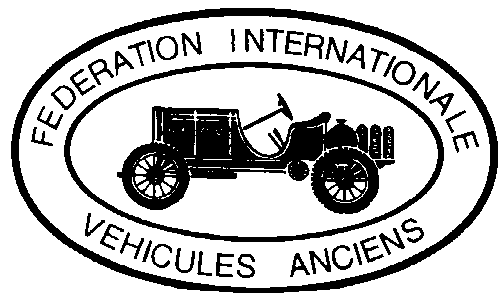 FEDERATION INTERNATIONALE DES VEHICULES ANCIENS (FIVA)AANVRAAG TOT HET BEKOMEN VAN EEN FIVA IDENTITY CARDIngevolge de richtlijnen van de Technische Code van de FIVA, dient dit formulier te worden overhandigd aan de ANF (Autorité Nationale FIVA) van het land waar het voertuig ingeschreven is (indien het voertuig niet is ingeschreven, dan dient dit te worden overhandigd aan de ANF van het land waar de eigenaar woonachtig is) en dit voor dat de FIVA ID Card kan afgeleverd worden. (Indien er geen ANF beschikbaar is in een land, dan dient de aanvraag naar de FIVA gestuurd te worden). Indien de aanvraag aanvaard werd, zal de ANF de FIVA ID Card afleveren die geldig is voor een periode van 10 jaar of tot het moment dat het voertuig van eigenaar veranderd. De FIVA ID Card blijft eigendom van de FIVA en dient op elk verzoek teruggestuurd te worden aan de uitreikende instantie of de FIVA zelf. De FIVA ID Card is enkel bedoeld als identificatie. Het geeft geen enkele garantie aangaande de authenticiteit van het voertuig en kan niet geberuikt worden voor commerciële doeleinden of als bewijs van de historiek van het voertuig.DIT FORMULIER DIENT VOLLEDIG INGEVULD EN ONDERTEKEND TE WORDEN DOOR DE EIGENAAR VAN HET VOERTUIG:Merk .................……………………………….....................Bouwjaar..............................………………...................................................…Type/Model/Serie ................................................................................................................................……………….....……….……….…Serienr. /Chassis/ Chassisnr....................................................................................................................……………….………………..…Nummerplaat ....................................……………............ Land van inschrijving…………..............................………………………….….…Type koetswerk......………………………………......... Bouwjaar ...……………........... Aantal zitplaatsen...............………............................Carrossier/ Constructeur (of restaurateur)………….................................................. Kleur(en)...........…..........................…………….…...Merk van de motor et Nr .....................................…............……………....................... Aantal cylinders.......……………….....................Cylinderinhoud(in cm3) …..........………......  Boring/slag (in mm) ..……... / ………...... Vermogen (BHP)/kW…………......................Wielbasis (mm) ………………….…..... Spoorbreedte (Voor/Achter) ……..…..../...……...…..…………...Gewicht (kg)….…........................Afmetingen: Lengte/ breedte /hoogte (mm) …………..........……........... Afmetingen banden(voor/achter)……………..............................Indien gerestaureerd/heropgebouwd, wanneer en door wie............................................................………………………………………............................................................................................................................................………………….…………..……………....…Korte historiek van het voertuig (indien gekend) – indien nodig een afzonderlijk blad toevoegen  ………..………………………………..........................................................................................................................................................……………..…………………………….................................................................................................................................................……………………...………………..….…
…………………………………………………………………………………………………………………………………………………………..1. CHASSISHoe wordt dit geïdentificeerd en waar?.....................................................………………………………….....................................Is het chassis het originele?		                                                                 	ja               neenZo neen, is het chassis conform aan de originele specificaties?                          	          	ja               neen Zo neen, beschrijf hier de veranderingen:................................................................................…………………..……………..…….…..............................................................................................................................................……………………...……………….…….…2. VOORAS/ VORK/ VOOROPHANGINGIs de vooras / de vork / de voorophanging origineel van het voertuig?  			ja               neen Zo neen, is de vooras / de vork / de voorophanging conform aan de originele specificaties
van het voertuig?		 						ja               neenZo neen, beschrijf hier de wijzigingen: .....................................................................................…………………..……………..…....…..............................................................................................................................................……………………...…………..…..….…....3. ACHTERAS/ VORK/ ACHTEROPHANGINGIs de achteras / de vork / de achter ophanging origineel van het voertuig?  			ja               neen Zo neen, is de achteras/ de vork / de achter ophanging conform aan de originele specificaties
van het voertuig?								ja               neenZo neen, beschrijf hier de wijzigingen: .....................................................................................…………………..……………..…....…..............................................................................................................................................……………………...…………..…..….…....4. MOTOR.Is de motor de originele motor van het voertuig? 	                        			ja               neenZo neen, is de motor conform aan de originele specificaties van het voertuig	              	ja               neenZo neen, beschrijf hier de wijzigingen (beschrijf ook de wijzigingen aan het koelsysteem) …………................................................ ................................................................................................................................………………………………………...................5. ONTSTEKINGType (magneetontsteking, bobijn, enz...) .............................................................................………………………………................Is het systeem conform aan de originele specificaties					ja               neenZo neen, beschrijf hier de wijzigingen:	...............………………………………….....................................................................         ...............................................................................................................................………………………………….................................
6. CARBURATIE/ INJECTIESYSTEEMSysteem: carburator, injectie,andere........................................................................………………………………...........…..............Merk................……......…..…...... type........……..………..…............   Aantal carburators: .......................Is het merk, type en aantal conform met de originele specificaties? 			ja               neen Zo neen, beschrijf hier de wijzigingen:...........................................…………………………………………………….………….............................................................................................................................................................…………………………………………..7. BRANDSTOFTOEVOER(a) Type (druk, mechanische pomp, elektrische pomp, enz…) ………………………………………………………………………………...(b) Is het system conform met de originele specificaties?	                  	ja               neen(c) Zo neen, beschrijf hier de wijzigingen:..........................................................................……………………………………………..……...
8. VERSNELLINGSBAKIs er een versnellingsbak aanwezig?                                                                                           	ja               neen Is de versnellingsbak gescheiden van de motor? 	                	ja               neen Is de versnellingsbak de originele van het voertuig? 	                 	ja               neen Zo neen, is de versnellingsbak conform met de originele specificaties? 	                 	ja               neen Zo neen, beschrijf hier de wijzigingen:........................................ …………………………………………………………….…………...…..  .......................................................................................................................................………………………………………..….............
(f)  Is er een overdrive aanwezig?                                                                                                      	ja               neen 9. OVERBRENGING (voor of achter)Type : riem, ketting, cardan, andere: ……………………….........................................................................................………………....Is de overbrenging de originele van het voertuig? 	                	ja               neen Zo neen, is de overbrenging conform met de originele specificaties? 	       	ja               neen  Zo neen, beschrijf hier de wijzigingen:.........................................……………………………………………………………….….………...........................................................................................................................................…………………………………………...……10. REMMENwijze van werking vooraan/ achteraan (mechanisch, met kabels, hydraulisch, enz ...) ....................................................................................................................................…………………………..…………….….………Zijn de remmen conform met de originele specificaties?	               	ja               neenZo neen, beschrijf hier de wijzigingen :..............................................................………………………………………....………………....
11. STUURINRICHTING (enkel voor auto’s en motorfietsen met twee wielen vooraan)Is de stuurinrichting conform aan de originele specificaties?	              	 		ja               neenZo neen, beschrijf hier de wijzigingen:..................................................................………………………………..…..…..…………........
12. VELGENAfmetingen en type (spaakwielen, volle wielen, enz.)................................ Afm. voor:……………..…Afm. achter: …………….……...Zijn de wielen conform aan de originele specificaties?	               	ja               neenZo neen, beschrijf hier de wijzigingen:.............................................................................……………………………............................
13. BANDENAfmetingen en type (hielbanden, radiale banden, enz.) ................................Afm. voor:  ………………Afm. achter: ………..……..Zijn de banden conform aan de originele specificaties?	               	ja               neenZo neen, beschrijf hier de wijzigingen: ……………............................................................…………………………………………….….

14. KOETSWERK(SIDECAR voor de motorfietsen)Type (tweezitter sports car, gesloten koetswerk, coach, berline, coupé (gebruik de originele benaming van de constructeur)...........
   ............……………….............................................................................................................................................................................Werd het huidig koetswerk gebouwd door : (de constructeur, carrossier, restaurateur , enz .)................................................…………
      ...........................................................................................................................................................................................................Bouwjaar:  .................................................. Serienummer van het koetswerk /sidecar:…….....................................… Is het koetswerk (sidecar) origineel? 	               	ja               neenZo neen, is het koetswerk (sidecar) conform aan de originele specificaties?              	ja               neenZo neen, beschrijf hier de wijzigingen: ....................................................................………………………………………........................
15. BEKLEDING/ INTERIEURIs de bekleding conform aan de originele specificaties?                                               	ja               neenZo neen, beschrijf hier de wijzigingen:...........................................................................………………........................……………..........................................................................................................................................………………………….....................….…...
16. INSTRUMENTEN/TOEBEHORENZijn de instrumenten en toebehoren conform aan de originele specificaties?	    	ja               neenZo neen, beschrijf hier de wijzigingen:.…………………………………………………………………………………….........................….......................................................................................................................................………………………………….....................17. VERLICHTINGSysteem van verlichting (elektrisch, acetyleen, enz.).............................................................…………............…………………..........Is de verlichting conform aan de originele specificaties?     	                 	ja               neenZo neen, beschrijf hier de wijzigingen en/of toevoegingen:..................................................................................................................                ........................................................................................................................................………………………………….....................…..VERKLARING VAN DE EIGENAARIk bevestig op mijn eer dat alle gegeven antwoorden, voor zover ze gekend zijn,  correct zijn en ik verbind er mij toe om elke wijziging dat aan het voertuig zal aangebracht worden kenbaar te maken aan de club of federatie die deze FIVA ID Card zal afleveren.  Naam van de eigenaar van het voertuig............................................................................................………………………………………...Adres ................................................................................................................................…………………………….....…...................
.…......................................................................................................................................…………………….………………....................Tel. Nr: .....................................................   Fax : ................................................... email : ……………………………………….............BELANGRIJK! Deze aanvraag dient vergezeld te zijn van drie identieke kleurenfoto’s 10 cm x 15 cm van het voertuig in zijn huidige staat. Voor een auto dient de foto een zicht te hebben van ¾ vooraan (½ vooraan, ½ zijkant),Indien het om een motorfiets gaat, een zijaanzicht van gelijk welke zijde met een neutrale achtergrond.Dit document zal voorgelegd worden ter controle door een technische controleur van de federatie aangesloten aan de FIVA..Opgemaakt te: ……………………………Op ............ / .............. / ...............Handtekening: ……………………………………………………. UITTREKSEL UIT DE TECHNISCHE CODE 2010 VAN DE FIVADEFINITIE HISTORISCH VOERTUIGDe FIVA definieert een historisch voertuig als mechanisch aangedreven voertuig:• dat minimum 30 jaar oud is,• dat bewaard en onderhouden wordt in een historisch correcte staat,• dat niet als dagdagelijks vervoermiddel wordt gebruikt,• en dat, bijgevolg, deel uitmaakt van ons technisch en cultureel patrimoniumUITTREKSEL TECHNISCHE CODE 2010 VAN DE FIVATECHNISCHE KLASSIFICATIE VAN DE VOERTUIGENTYPE VAN VOERTUIGEN.Type A – STANDAARDEen historisch voertuig dat conform is aan de oorspronkelijke specificaties, zoals afgeleverd werd door de constructeur. Minieme wijzigingen en accessoires die destijds beschikbaar waren kunnen aanvaard worden.Type B – VERBOUWD TIJDENS DE PRODUCTIEPERIODEEen historisch voertuig dat speciaal gebouwd of gewijzigd werd tijdens de productieperiode met een welbepaald doel, dat representatief is in zijn soort en bijgevolg een historische belang verwerft.Type C – REPRODUCTIES EN REPLICA’SEen REPRODUCTIE is een kopie van een HISTORISCH VOERTUIG dat gebouwd werd BUITEN DE NORMALE PRODUCTIEPERIODE met of zonder originele onderdelen en dat een bepaald bestaand model nabootst. Dit soort HISTORISCH VOERTUIG moet duidelijk geïdentificeerd worden als zijnde een REPRODUCTIE. Het HISTORISCH VOERTUIG zal geïdentificeerd worden door een combinatie de NAAM VAN DE BOUWER, de NAAM VAN DE CONSTRUCTEUR en het MODEL dat het voertuig nabootst (Voorbeeld : Smith Bugatti Type 35).Een REPLICA beantwoordt aan dezelfde criteria maar werd gebouwd door de CONSTRUCTEUR van het originele voertuig zelf.Deze twee categorieën, REPRODUCTIES en REPLICAS, zullen gedateerd worden met de productiedatum. Type D – VERBOUWD NA DE PRODUCTIEPERIODEEen historisch voertuig dat perfect identificeerbaar is, waaraan bepaalde wijzigingen aangebracht werden na de productieperiode, maar waar de oorspronkelijke karakteristieken gerespecteerd werden en waar onderdelen gebruikt werden volgens de oorspronkelijke specificaties.Type E – UITZONDERINGDit type betreft alle historische voertuigen die een gekende identiteit hebben waaraan bepaalde wijzigingen aangebracht werden BUITEN de productieperiode, wijzigingen die niet aan de oorspronkelijke karakteristieken beantwoorden en die gebruik maken van technologieën die destijds niet beschikbaar waren.Een dergelijk voertuig moet wel nog zijn origineel chassis/frame dragen en moet een koetswerk weergeven dat toen beschikbaar was voor dat bepaalde model. Niet meer dan twee van de volgende vijf onderdelen mogen gewijzigd zijn:• Motor• Transmissie• Wielen• Ophanging vooraan / stuurinrichting• Ophanging achteraanDeze wijzigingen mogen recent zijn uitgevoerd, dit verandert het bouwjaar van het voertuig niet.UITTREKSEL TECHNISCHE CODE 2010 VAN DE FIVABEWARINGSGROEPEN VAN DE VOERTUIGENGroep 1 - ORIGINEELEen historisch voertuig zoals afgeleverd door de constructeur, niet gewijzigd en dat zo weinig mogelijk schade vertoont.Groep 2- AUTHENTIEKEen historisch voertuig dat gebruikt doch nooit gerestaureerd werd, conform aan de originele specificaties en met een gekende historiek, in een originele staat en zich bevindende ‘dans son jus’. De onderdelen die onderhevig zijn aan slijtage mogen vervangen worden door onderdelen die conform zijn aan de originele onderdelen. De herstellingen aan de lak, de bekleding en aan de oppervlakte (chrome,…) worden aanvaardGroep 3 - GERESTAUREERDEen historisch voertuig waarvan de herkomst gekend is, volledig of gedeeltelijk ontmanteld, hersteld en herbouwd werd. Enkele minieme verschillen ten opzichte van de specificaties van de constructeur worden aanvaard indien de wisselstukken of materialen niet beschikbaar zijn.  De originele wisselstukken moeten gebruikt worden als ze beschikbaar zijn, maar, mogen vervangen worden door andere onderdelen die dezelfde eigenschappen hebben. De binnen- en buitenafwerking moeten zo conform mogelijk zijn met de originele specificaties.Groep 4 - HERBOUWDOnderdelen van één of meerdere voertuigen van hetzelfde merk en type om er één enkel voertuig van te bouwen, zo conform mogelijk met de specificaties van de constructeur. De originele wisselstukken moeten gebruikt worden als ze beschikbaar zijn, maar, mogen vervangen worden door andere onderdelen die dezelfde eigenschappen hebben. De binnen- en buitenafwerking moeten zo conform mogelijk zijn met de originele specificaties.